A PSDMS registered user for your school can log into the PSDMS system using their Edumail ID and password at: 	https://www.eduweb.vic.gov.au/psdmsNote: 	If you are not a registered user in PSDMS see: 
	‘Quick Reference Guide - Adding / Changing PSDMS Users’.Select Administration from the top menu bar.You are directed to recently published outcomes via the shortcut Notifications Last 7 Days on the home page.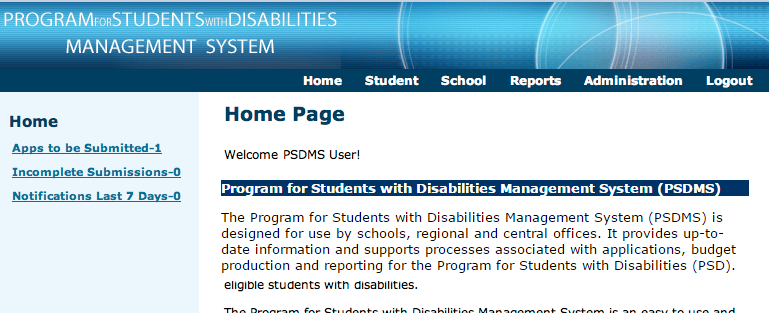 Click (a) Search to reveal all existing outcomes on PSDMS for your school. Scroll right and select (b) View to access the notification letter. If required refine the search for a student by entering their (c) name or PSDMS number.  Click (a) Search to reveal all existing outcomes on PSDMS for your school. Scroll right and select (b) View to access the notification letter. If required refine the search for a student by entering their (c) name or PSDMS number.  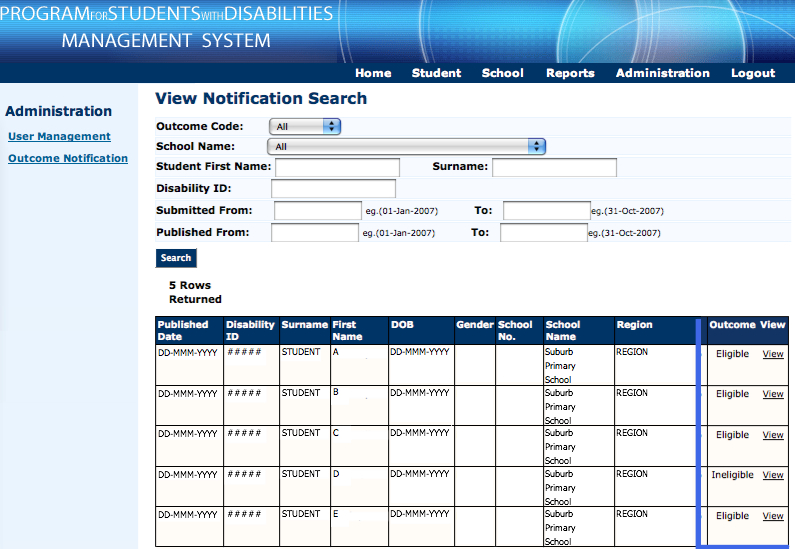 The View Notification letter details the outcome of the current application. Scroll down the screen to select options (a) Print or (b) Return.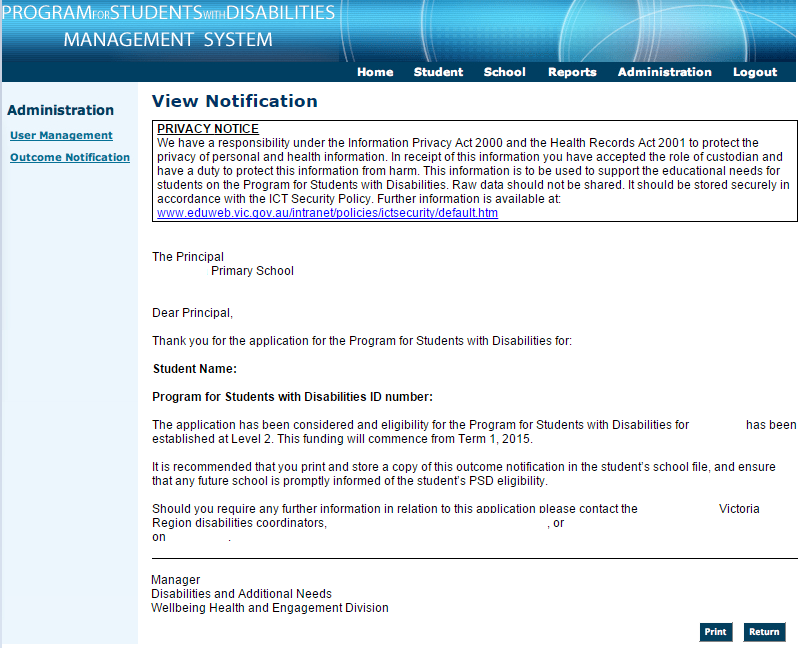 Note:  Outcomes of ‘current’ applications are permanently stored in PSDMS and can be accessed at any time.  It is recommended that a copy of each notification be printed and placed in students’ school files. Note:  Outcomes of ‘current’ applications are permanently stored in PSDMS and can be accessed at any time.  It is recommended that a copy of each notification be printed and placed in students’ school files. Note:  Outcomes of ‘current’ applications are permanently stored in PSDMS and can be accessed at any time.  It is recommended that a copy of each notification be printed and placed in students’ school files. If technical assistance is required, please contact the DET Service GatewayP) 1800 641 943 or W) https://www.eduweb.vic.gov.au/servicedesk/If technical assistance is required, please contact the DET Service GatewayP) 1800 641 943 or W) https://www.eduweb.vic.gov.au/servicedesk/If technical assistance is required, please contact the DET Service GatewayP) 1800 641 943 or W) https://www.eduweb.vic.gov.au/servicedesk/